PB DE GEOGRAFIAManhã	1/6NotaUNIDADE:_ 	PROFESSOR:	1º BIMESTRE/2010ALUNO(A):  	Nº  	TURMA:  	3º ano	Ensino Fundamental	DATA:	/_	_/_	_Total: 100 pontosA T E NÇÃOPreencha o cabeçalho de todas as páginas de sua prova.Não utilize corretor líquido e máquina de calcular.Evite pedir material emprestado durante a prova.Evite falar ou fazer barulho durante a prova, pois poderáatrapalhar seus amigos.Tenha capricho com sua letra.Faça a prova com calma, pensando bem antes de responder as questões. Não se esqueça de revê-las, antes de entregá-la.Questão 1:	( 12 pontos/ 6 cada)Quando o município está se formando, parte da paisagem naturaémodificada.Observe a ilustração abaixo. Muitas transformações ocorreram neste lugar.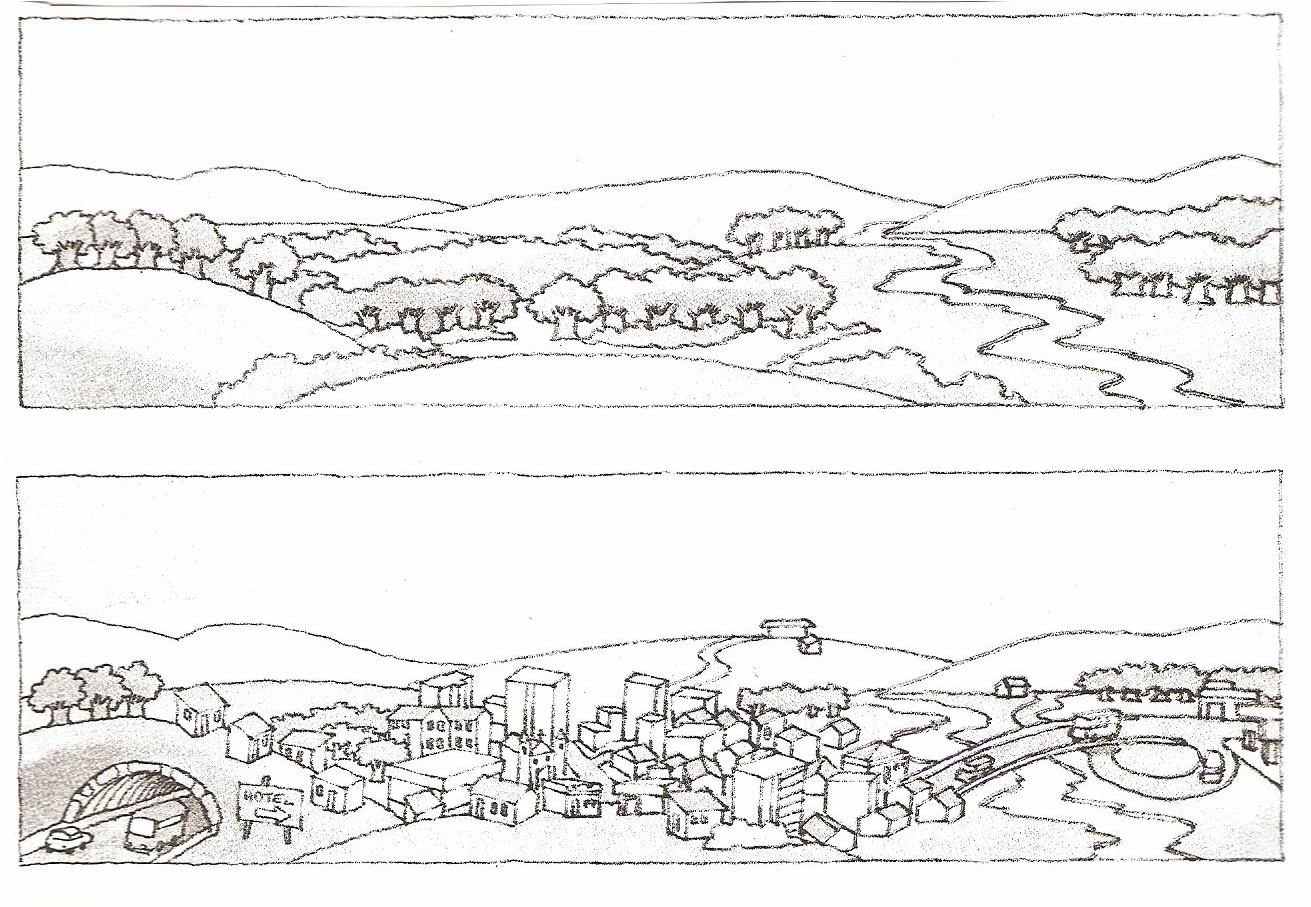 Escreva duas transformações (modificações) feitas pelo homem neste lugar. 	_	_	_	_	_	_ 	 	_	_	_	_	_	_ 	Prova.geografia..3ano 1bimSGPara se orientar na cidade, há plantas e mapas.Quando você quer localizar, por exemplo, a sua escola, a sua casa, a igreja, os prédios, as ruas, as avenidas, as praças, etc., pode olhar o mapa ou a planta da cidade.Com a planta ou o mapa, você pode se orientar e ir para qualquer lugar da cidade sem se perder.Veja a planta de um bairro e as legendas correspondentes.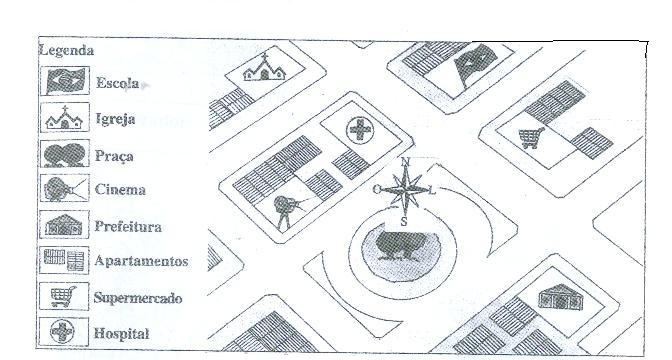 (Marcha Criança)Agora, observando a planta, escreva o que você vê na direção:norte:	_ 	oeste:	_	_Na área urbana e na área rural as pessoas exercem diversas profissões.Marque com um ( X ) as profissões abaixo que predominam na área rural.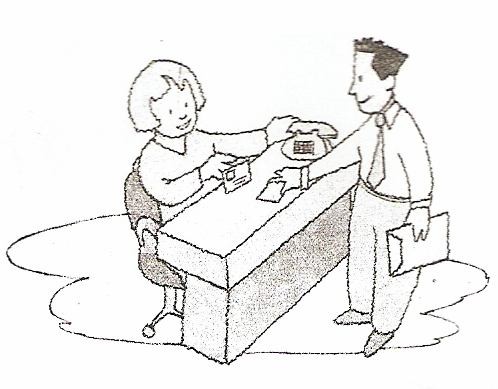 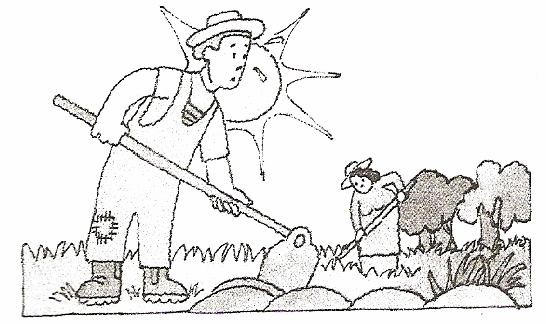 lavrador	recepcionista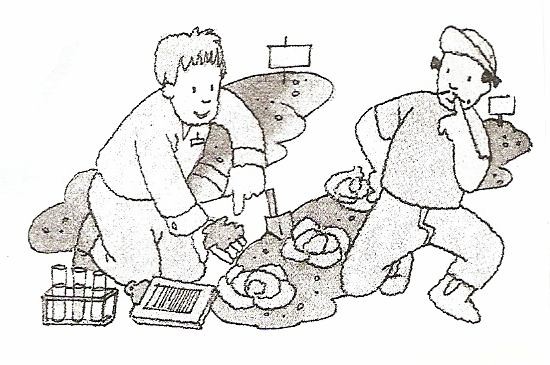 agricultor	arquiteto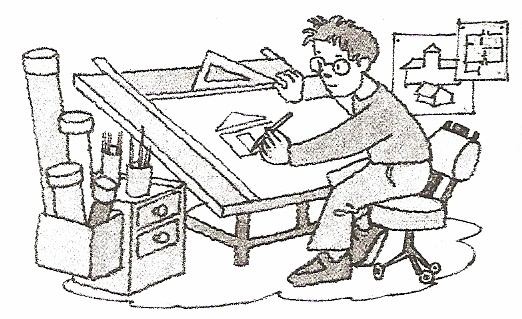 Questão 4:	(16 pontos/ 4 cada)Cada município precisa de governantes que o dirija para que tudo funcione bem.Nas situações abaixo, numere a função de cada um:( 1 ) prefeito( 2 ) vice-prefeito ( 3 ) secretário( 4 ) vereador(	) Carlos Silva foi escolhido pelo prefeito para auxiliá-lo na prefeitura.(	) Pedro de Sousa substituiu  Antônio José quando ele não pode governar porque precisou viajar.(	) Ricardo Matias trabalha na Câmara Municipal, ajudando a fazer as leis.(	) Lucas Albuquerque é o principal governante do município.Questão 5:	(9 pontos/ 3 cada)Os rios são cursos naturais de água importantes para o desenvolvimento de um município.Identifique e numere na ilustração abaixo.nascente – leito – foz ( 1 )	( 2 )	( 3 )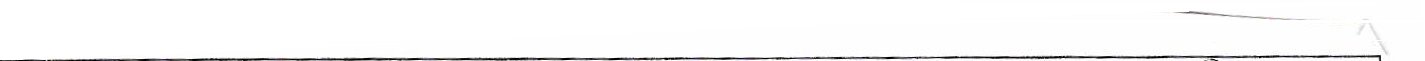 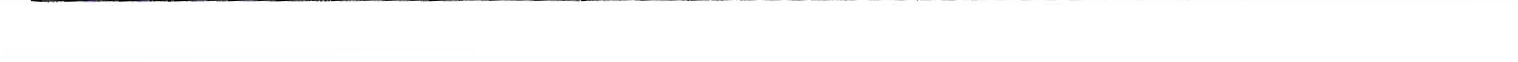 Marque ( C ) para as afirmativas corretas e ( E ) para as erradas.	(16 pontos/ 4 cada) (	) A mata ciliar é a mata que cresce nas margens de muitos rios.(	) O rio afluente deságua no oceano.(	) Meandros são as curvas feitas por um rio em seu curso. (	) A mata ciliar não é importante para os rios.Questão 6:	(8 pontos/ 4 cada)Observe as gravuras   e leia o diálogo abaixo: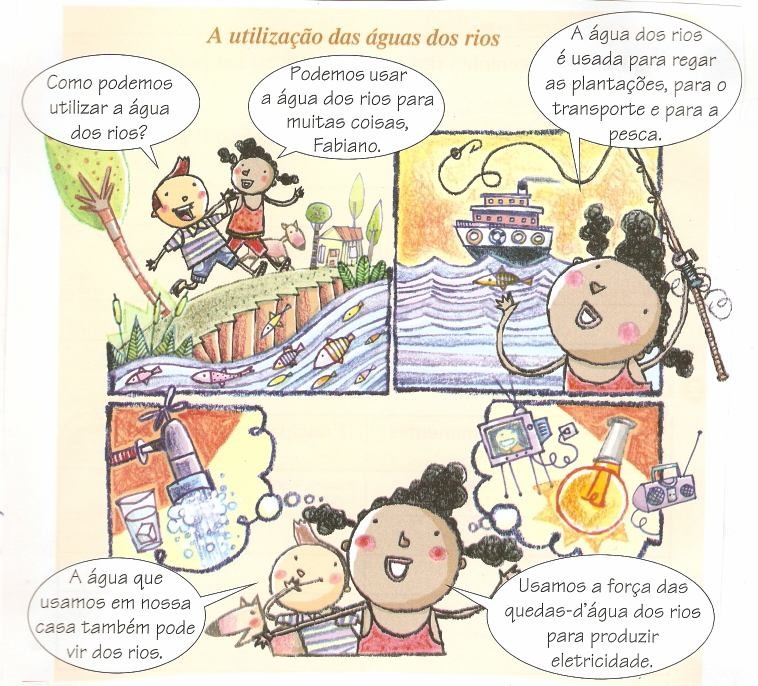 Quais foram as maneiras de utilizar o rio que Raquel apresentou a Fabiano?_	_	_	_	_	_	_	__	_	_	_	_	_	_Raquel disse que usamos a força das quedas d’água para produzir energia/eletricidade.Onde essa eletricidade é produzida? 	_	_	_	_	_	_	_Questão 7:	(7 pontos)As pessoas que moram no município, formam a população local. Ligue:População urbanaPessoa que vive no campo.População rural	Pessoa que vive nas cidades.Questão 8:	(6 pontos/ 3 cada)Releia o diálogo da questão 6 e faça o que se pede.Fabiano e Raquel são primos que vivem em lugares diferentes.Certo dia , Fabiano foi ao sítio onde mora Raquel para passar as férias.Podemos afirmar que Fabiano mora na área	_	_	e Raquel mora na área 	do município.(rural/urbana)